Ucú, Yucatán, ____ de ___________ de 2020.Departamento de Control EscolarUniversidad Politécnica de YucatánPor medio de este conducto, Yo, ______________________________________________________ manifiesto que no cuento con el (los) documento (s) para comprobar mi promedio general mínimo 7 o 70 mencionado en el proceso de admisión 2020 de la Universidad.Por lo anterior, en caso de no cumplir con el promedio mínimo mencionado en el proceso de Admisión 2020 al momento de la inscripción, deslindo de toda responsabilidad a la Universidad Politécnica de Yucatán; y estoy en completo conocimiento que no habrá ningún reembolso por el monto del examen aplicado. Quedo de Ustedes.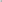 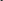 Firma de conformidadNombre completo